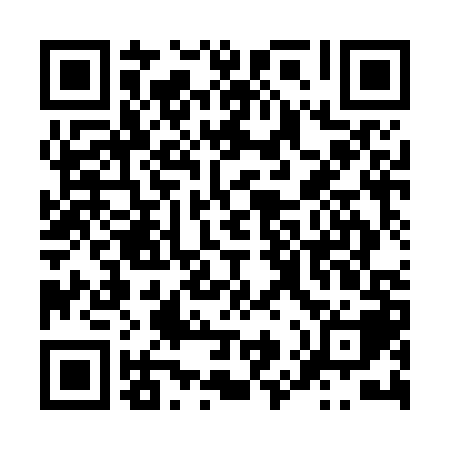 Ramadan times for Ponferrada, SpainMon 11 Mar 2024 - Wed 10 Apr 2024High Latitude Method: Angle Based RulePrayer Calculation Method: Muslim World LeagueAsar Calculation Method: HanafiPrayer times provided by https://www.salahtimes.comDateDayFajrSuhurSunriseDhuhrAsrIftarMaghribIsha11Mon6:116:117:451:365:417:297:298:5712Tue6:096:097:431:365:427:307:308:5813Wed6:076:077:411:365:437:317:318:5914Thu6:066:067:391:355:447:327:329:0115Fri6:046:047:381:355:457:337:339:0216Sat6:026:027:361:355:467:347:349:0317Sun6:006:007:341:355:477:367:369:0418Mon5:585:587:331:345:487:377:379:0619Tue5:565:567:311:345:497:387:389:0720Wed5:545:547:291:345:507:397:399:0821Thu5:535:537:271:335:517:407:409:0922Fri5:515:517:261:335:527:417:419:1123Sat5:495:497:241:335:527:437:439:1224Sun5:475:477:221:335:537:447:449:1325Mon5:455:457:201:325:547:457:459:1526Tue5:435:437:191:325:557:467:469:1627Wed5:415:417:171:325:567:477:479:1728Thu5:395:397:151:315:577:487:489:1929Fri5:375:377:131:315:577:497:499:2030Sat5:355:357:121:315:587:517:519:2131Sun6:336:338:102:306:598:528:5210:231Mon6:316:318:082:307:008:538:5310:242Tue6:296:298:062:307:018:548:5410:263Wed6:276:278:052:307:018:558:5510:274Thu6:256:258:032:297:028:568:5610:285Fri6:236:238:012:297:038:578:5710:306Sat6:216:218:002:297:048:588:5810:317Sun6:196:197:582:287:049:009:0010:338Mon6:176:177:562:287:059:019:0110:349Tue6:156:157:542:287:069:029:0210:3610Wed6:136:137:532:287:079:039:0310:37